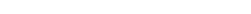 Primary PurposeProvide general professional customer focused library and/or archival services or assist in the development and delivery of specialist library and information services, to a high standard of customer service.Level of Responsibility/Direction and SupervisionPerforms professional work under general guidance and with development may perform novel, complex or critical professional work. The occupant may supervise less experienced technical and other staff. With experience and in consultation with senior staff the occupant may be required to contribute towards the development of Libraries Tasmania projects, plans and policies.Initially the work of a new graduate is subject to professional supervision.  As experience is gained professional supervision decreases and it is expected that independent professional judgement will be exercised, particularly in recognising and solving problems where principles, procedures, techniques and methods require expansion adaptation or modification. Direction and supervision as necessary from specified senior staff.The Department has a range of delegations in operational areas including Finance, Human Resources and Facilities.  The occupant is responsible for ascertaining the delegations that are assigned to these duties and is expected to exercise any applicable delegations prudently and in accordance with any specified limitations.Primary DutiesAssist and advise clients in identifying, accessing and using appropriate resources and services of the Library, including global networks, in accordance with the standards defined by the customer service charter.Undertake reference enquires of varying levels of complexity.Undertake a range of professional tasks, including but not restricted to original cataloguing, database creation, indexing, collection development and management and the development and delivery of a range of specialist services. Contribute to and supervise the operation of a range of specific library and/or archival services or functions and train staff as required.Provide advice to client groups and develop and deliver training or outreach programs within a library or broader community setting.Assist in the progression of assigned projects under supervision.The incumbent can expect to be allocated duties, not specifically mentioned in this document, that are within the capacity, qualifications and experience normally expected from persons occupying positions at this classification level.Selection CriteriaEmployment in the State Service is governed by the State Service Act 2000 and employment decisions must be based on merit. A decision relating to appointment or promotion is based on merit if:an assessment is made of the relative suitability of the candidates for the duties; andthe assessment is based on the relationship between the candidates’ work-related qualities and the work-related qualities genuinely required for the performance of the duties; andthe assessment focuses on the relative capacity of the candidates to achieve outcomes related to the duties; andthe assessment is the primary consideration in making the decision.Work-related qualities might include; skills and abilities; qualifications, training and competencies; standard of work performance; capacity to produce required outcomes; relevant personal qualities; and demonstrated potential for future development.The following specific selection criteria must be addressed by candidates. The nominated position objective and duties contained in this statement of duties must also be used to assist in the interpretation of these selection criteria.Well-developed communication and interpersonal skills, including the capacity to deliver a high standard of customer service, interact effectively with a range of clientele, to successfully deliver training programs and to work effectively both independently and in a team environment.Proven capacities of creative thinking, initiative, judgement, planning and organisation as well as the capacity to work effectively under pressure and to set and meet appropriate priorities.Demonstrated information and communications technology skills and knowledge of library automation systems.A broad knowledge of the principles and practices of contemporary librarianship with the capacity to develop advanced professional skills in a dynamic and changing service delivery environment.An ability to co-ordinate the work of assigned staff to meet agreed priorities.RequirementsRegistration/licences that are essential requirements of this role must remain current and valid at all times whilst employed in this role and the status of these may be checked at any time during employment. It is the employee’s responsibility to ensure that registration/licences remain current and to advise the Employer if their circumstances change. This includes notifying the Employer of any new criminal convictions and/or if a registration/licence is revoked, cancelled or has its conditions altered.Working within the Department for Education, Children and Young PeopleThe Department is responsible for the following areas within TasmaniaTasmanian Government SchoolsChild SafetyYouth JusticeOut of Home CareLibraries TasmaniaChild and Family Learning Centres.This is a department built entirely for children and young people and their communities.   Our ultimate goal is to work together to ensure that every child and young person in Tasmania is known, safe, well and learning. The child is at the centre of everything we do, and the way we do it.We work collaboratively across disciplines to combine knowledge, experience and ways of working to benefit children and young people. However, we are a new Department – established in October 2022 – and we are still working together to build our Strategy and our culture and values. This work will be continuing into 2023, and we want all staff to be involved in this.Values, Behaviours and Workplace DiversityOur values of Connection, Courage, Growth, Respect, Responsibility represent the foundation of our Department’s culture and guide us in all that we do to ensure Bright lives. Positive futures. for every child and young person in Tasmania.We bring our values to life through our everyday behaviours and actions. We want to attract, recruit and retain people who uphold these values and are committed to building a strong values-based culture.Our Department is committed to building inclusive workplaces and a workforce that reflects the diversity of the community we serve. We do this through a culture that ensures everyone is respected, and has equal access to opportunities and resources. We recognise and respect individual differences as well as people’s career path, life experiences and education, and we value how these differences can have a positive influence on problem solving, team dynamics and decision making within our organisation.State Service Principles and Code of ConductEmployment in the State Service is governed by the State Service Act 2000. All employees are responsible for ensuring that the standards of behaviour and conduct specified in the State Service Principles and Code of Conduct are adhered to. All employees are expected to act ethically and with integrity in the undertaking of their duties.  Employees who breach the code of conduct may have sanctions imposed.The State Service Principles and Code of Conduct are contained in the State Service Act 2000 and can be found on the State Service Management Office website at http://www.dpac.tas.gov.au/divisions/ssmo together with Employment Direction No. 2 State Service Principles. All employees must read these and ensure they understand their responsibilities.All employees are expected to utilise information management systems in a responsible manner in line with the DECYP Condition of Use policy statement located at Department for Education, Children And Young People: Information technology policiesWork Health and Safety The Department is committed to high standards of performance in respect of work health and safety.  All employees are expected to promote and uphold the principles of fair and equitable access to employment/promotion, personal development and training and the elimination of workplace harassment and discrimination.In accordance with the Work Health and Safety Act 2012, all employees whilst at work are expected to participate in maintaining safe working conditions and practices and take reasonable care for their own health and safety, ensuring their actions do not adversely affect the health and safety of others.  All employees are expected to comply with any reasonable instruction given by the Agency to ensure compliance with the Act and collaborate with Agency work health and safety policies, procedures and guidelines.We are committed to providing a safe workplace for all employees and have zero tolerance to all forms of violence. The Department is a smoke-free work environment, and smoking is prohibited in all State Government workplaces, including vehicles and vessels.Information & Records Management and ConfidentialityAll employees are responsible and accountable to:Create records according to the business needs and business processes of their business unit or school that adequately document the business activities in which they take part.Register documents in an approved Business Information Management System. Access information for legitimate work purposes only.All employees must not:Destroy delete or alter records without proper authority; or Remove information, documents or records from the Department without permission.DelegationsThis position may exercise delegations in accordance with a range of Acts, Regulations, Awards, administrative authorities and functional arrangements mandated by Statutory office holders including the Secretary.  The relevant manager can provide details to the occupant of delegations applicable to this position. The Department has a zero tolerance in relation to fraud and in exercising any delegations attached to this role the occupant is responsible for the detection and prevention of fraud, misappropriation and other irregularities, and for ensuring that all officers and employees are aware of the Fraud and Corruption Control Policy and reporting procedures.Fraud ManagementThe Department has a zero tolerance to fraud.  Officers and employees must be aware of, and comply with, the Agency’s Fraud and Corruption Control Policy and Procedure and it is the responsibility of all officers and employees to report any suspected fraudulent activity to their Director or line manager or to the Manager Internal Audit.  We are committed to minimising the occurrence of fraud through the development, implementation and regular review of fraud prevention, detection and response strategies, and are conscious of the need to protect employees who advise management of suspected fraudulent activity from reprisal or harassment, and to comply with its obligations under the Public Interest Disclosure Act 2002.  Any matter determined to be of a fraudulent nature will be followed up and appropriate action will be taken. This may include having sanctions imposed under the State Service Act 2000. STATEMENT OF DUTIES STATEMENT OF DUTIES January 2014NumberGenericGenericPortfolioLibraries TasmaniaLibraries TasmaniaBranchN/AN/ASectionN/AN/ASub-Section/Unit/SchoolN/AN/ASupervisorAs specifiedAs specifiedAward/AgreementTasmanian State Service AwardTasmanian State Service AwardClassificationProfessional Stream Band 1Professional Stream Band 1Employment ConditionsPermanent or fixed term, full or part-time, up to 73.5 hours per fortnight, 52 weeks per year including 4 weeks annual leave. The occupant may be rostered for evening and weekend shifts and Award arrangements apply.Permanent or fixed term, full or part-time, up to 73.5 hours per fortnight, 52 weeks per year including 4 weeks annual leave. The occupant may be rostered for evening and weekend shifts and Award arrangements apply.LocationLocated in the specified Library.Located in the specified Library.Check TypeN/AN/ACheck FrequencyN/AN/AEssentialThe Registration to Work with Vulnerable People Act 2013 requires persons undertaking work in a regulated activity to be registered. A regulated activity is a child related service or activity defined in the Registration to Work with Vulnerable People Regulations 2014. This registration must remain current and valid at all times whilst employed in this role and the status of this may be checked at any time during employment.Current Tasmanian Registration to Work with Vulnerable People (Registration Status – Employment)Degree or diploma in librarianship or information studies at a recognised university or college of advance education or a postgraduate diploma in librarianship or information studies. Eligibility for admission to Associate membership of the Australian Library and Information Association (ALIA).DesirableNilCategory/funding/restrictions: Permanent or Fixed Term. Cost code: Specified for the School/College or Business Unit.HR Office use only: APPROVED BY HRM DELEGATE: 973874 – Assistant Director Strategic Recruitment and Payroll Operations – DATE Request: Date Duties and Selection Criteria Last Reviewed:  insert month/year and initial e.g. 05/17 PMG